                  		      บันทึกข้อความ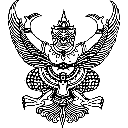 ส่วนราชการ   …………………………………………………………  โทร ……………………ที่   อว.๐๖๓๐........./..........      	วันที่  ...............................เรื่อง   ขออนุมัติตั้งงบประมาณ BAและเพิ่มกิจกรรม ในระบบ ERP  ประจำปีงบประมาณ พ.ศ.   (สำหรับ กิจกรรมที่มีงบประมาณ แล้ว  เช่น จัดหารายได้ภายนอก งบสนับสนุน จากภายนอก งบนอกงบประมาณ และอื่นๆ เงินทุนเงินบริจาค เงินรับฝาก กรณีที่มีใบเสร็จรับเงิน ที่สามารถระบุงบประมาณ  )เรียน	อธิการบดี	ด้วย ชื่อหน่วยงาน ได้รับงบประมาณสนับสนุน จากระบุหน่วยงานที่ให้งบประมาณ  เพื่อดำเนินการในกิจกรรม วัตถุประสงค์ (จำนวน....... บาท)และขอตั้งงบประมาณ (BA) ในระบบ  ERP สำหรับดำเนินการเพิ่มกิจกรรมธุรกรรมงบประมาณ ( BB ) ในระบบ ชื่อ……….กิจกรรม รหัสโครงการหลัก    ภายใต้โครงการ (ให้ดูรหัสโครงการหลัก ได้จากผังยุทธศาสตร์หน้า ระบบERP)โดยแบ่งเป็น หมวดรายจ่ายงบประมาณ เช่น งบดำเนินงาน(วัสดุ ตอบแทน ใช้สอย ) /งบอุดหนุน/งบรายจ่ายอื่น/งบลงทุน (ต้องระบุแหล่งงบประมาณ หมวดงบประมาณ ดูจากใบเสร็จ )	ดังนั้น เพื่อให้การดำเนินงานกิจกรรม เป็นไปด้วยความเรียบร้อยและเกิดประสิทธิภาพสูงสุด  จึงขออนุมัติดำเนินการ โดยรายละเอียดเอกสารแนบ ดังนี้ 	1. โครงการแบบย่อ รายละเอียดกิจกรรม  ( Project Brief )           2. เอกสารประกอบการพิจารณา เช่น ระบุ (เอกสารแหล่งงบประมาณ  ใบเสร็จ เอกสารการโอน   งบ ใบเบิกจ่ายแทนกัน สัญญา/หรือข้อตกลงในการดำเนินงานอื่นๆที่สำคัญ  )	จึงเรียนมาเพื่อโปรดพิจารณา 					       ลงชื่อ …………………………………… คณบดี/ผู้อำนวยการ                                                                  (……………………………………)